ABSTRAK“Peranan Pajak Air Permukaan dalam meningkatkan Pendapatan Asli Daerah pada Cabang Pelayanan Dinas Pendapatan Daerah Provinsi Wilayah Kabupaten Bandung II Soreang”Nama : Siska FatmasariNPM : A0011411RB1002	Penelitian ini dilakukan di Cabang Pelayanan Dinas Pendapatan Daerah Provinsi Wilayah Kabupaten Bandung II Soreang . Tujuan dari penelitian ini adalah untuk mengetahui seberapa besar kontribusi pajak air permukaan dalam meningkatkan pendapatan asli daerah  di Cabang Pelayanan Dinas Pendapatan Daerah Provinsi Wilayah Kabupaten Bandung II Soreang. Metode yang digunakan dalam penelitian ini adalah metode analisis statistik deskriptif. Statistik uji yang digunakan adalah perhitungan analisis regresi , koefisien korelasi dan juga koefisien determinasi.	Berdasarkan hasil penelitian dapat dilihat bahwa kontribusi pajak air permukaan dalam meningkatakan pendapatan asli daerah sangat rendah. Hal ini dapat dilihat dari angka yang diperoleh dengan perhitungan statistik koefisien korelasi sebesar 0,01 dengan nilai 1% yang menunjukkan hubungan antara pajak air permukaan dengan pendapatan asli daerah sangat kecil. 	Kata kunci : Pajak Air Permukaan, Pendapatan Asli Daerah KATA PENGANTAR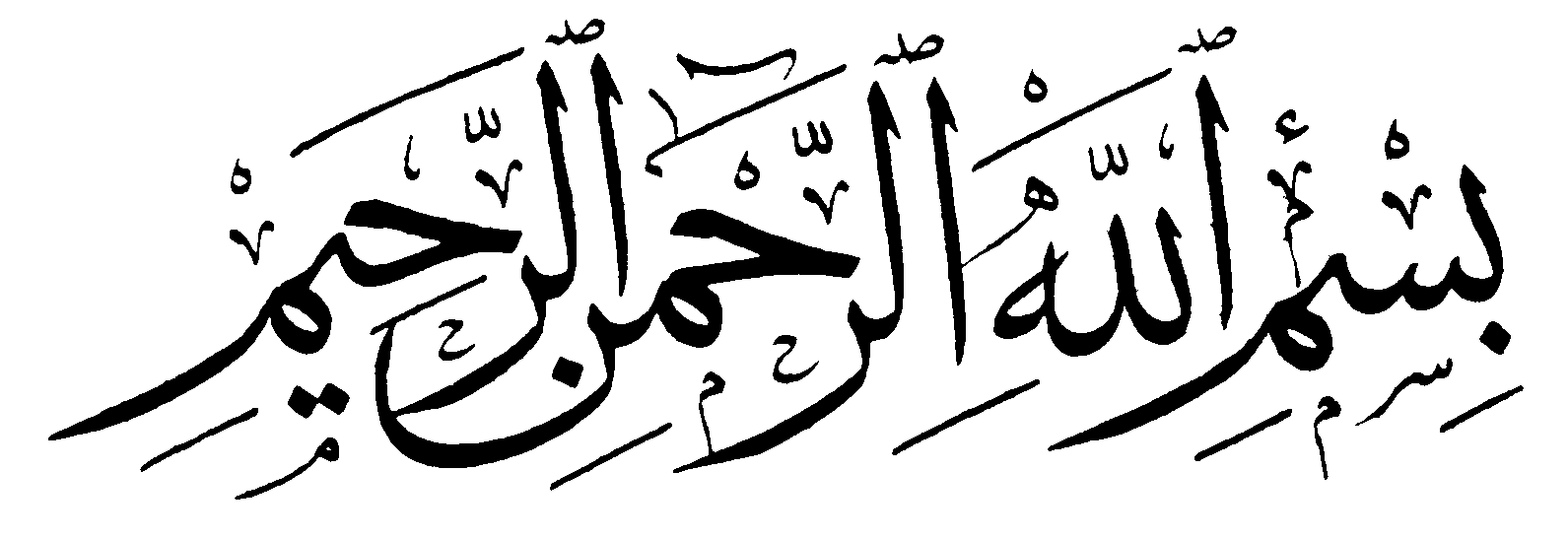 Assalamu’alaikum Warrahmatullahi Wabarakatuh	Dengan segala kelemahan dan kekurangan yang dimiliki, tak ada kata yang lebih pantas dan lebih utama selain ucapan syukur kepada Dzat yang Maha Besar Allah SWT karena hanya berkat rahmat-NYA dan hidayah-NYA apa yang kita jalani dapat terlaksan dengan baik. Tak lupa shalawat serta salam semoga selalu terlimpah curahkan kepada junjunan kita Nabi Muhammad SAW beserta para sahabat-sahabatnya. Segala puji bagi Tuhan semesta alam atas kehendak-NYA lah penulis dapat menyelesaikan Tugas Akhir yang berjudul “Peranan Pajak Air Permukaan dalam meningkatkan Pendapatan Asli Daerah (Studi pada Cabang Pelayanan Dinas Pendapatan Daerah Provinsi Wilayah Kabupaten II Soreang)”.	Penulis memohon maaf atas segala kesalahan dan kekhilafan yang dilakukan baik disengaja ataupun tidak disengaja selama melakukan penulisan  Tugas Akhir ini. Penulis menyadari bahwa terselesaikannya Tugas Akhir ini juga tidak terlepas dari doa, bimbingan, dorongan serta bantuan dari berbagai pihak.	Pada kesempatan ini, izinkanlah penulis mengucapkan rasa terimakasih yang tak terhingga kepada, Ibunda Nining Tuti Nurmala dan Ayahanda Harry Purwandhi yang telah membimbing, mendidik dan mengasuh penulis dengan penuh kasih sayang, kesabaran juga pengorbanan dalam mencapai sebuah cita dan juga harapan demi masa depan.	Dengan segala ketulusan, penulis menyampaikan rasa hormat dan terimakasih yang teramat besar kepada Bapak Welly Surjono, SE., MSi selaku dosen pembimbing yang telah memberikan motivasi dan arahan sehingga penulis dapat menyelesaikan Tugas Akhir ini.	Pada kesempatan ini pula penulis ingin mengucapkan terimakasih yang teramat besar kepada :Bapak Dr.H. Asep Effendi, SE.,MSi. selaku Rektor Universitas Sangga Buana YPKP Bandung.Bapak Dr.H. Vip Paramarta, Drs., MM selaku Wakil Rektor I Universitas Sangga Buana YPKP Bandung.Ibu Memi Sulaksmi, SE.,MSi selaku Wakil Rektor II Universitas Sangga Buana YPKP Bandung.Bapak H. Sumeidi Kadarisman, SE., MM selaku Dekan Fakultas Ekonomi Universitas Sangga Buana YPKP Bandung.Bapak Bambang Susanto, SE., MSi selaku Wakil Dekan Fakultas Ekonomi Universitas Sangga Buana YPKP Bandung.Ibu R. Aryanti, SE., MSi selaku Ketua Program Studi D3 Keuangan Perbankan Universitas Sangga Buana YPKP Bandung.Ibu Sri Rochani, SE., MSi selaku Wali Dosen D3 Keuangan Perbankan angkatan 2014.Segenap Staf Pengajar Universitas Sangga Buana YPKP Bandung yang telah memberikan bekal ilmu selama masa perkuliahan.Seluruh Karyawan Universitas Sangga Buana YPKP Bandung yang telah memberikan suasana perkuliahan yang nyaman.Bapak Nana, Bapak Ade serta seluruh karyawan-karyawati di Cabang Pelayanan Dinas Pendapatan Daerah Provinsi Wilayah Kabupaten II Soreang yang telah membantu dalam melaksankan penelitian.Kakak, Adik, Uwa, Paman, Bibi serta saudara saudaraku yang telah memberikan doa dan dorongan selama masa perkuliahan saya.Sahabat-sahabat terbaik, Ulfah Fauziah, Agustin Maulidini, Risa Mayangsari atas kesetiaannya juga kebersamaannya selama masa perkuliahan dan  senantiasa membantu, memberikan dukungan serta semangat. Para kakak, sahabat dan adik-adikku di Himpunan Mahasiswa Manajemen yang tidak bisa saya sebutkan satu persatu, atas pengalaman , do’a dan juga semangat yang telah diberikan selama ini. Teman-teman seperjuangan, keluarga kecil D3 Keuangan Perbankan 2014, atas kebersamaan, kebahagiaan, pengertian, motivasi, bantuan dan do’a nya selama 3 tahun ini.Adrian Nugraha dan Vini Anriyani, atas kesediaannya menjadi tempat berkeluh kesah selama penulisan Tugas Akhir ini.Teman-teman Rawa Hujan serta seluruh keluarga besar HIMAPA, atas pengalaman dan do’a nya selama ini.Seluruh teman-teman lembaga dilingkungan SC yang tidak bisa saya sebutkan satu persatu terimakasih atas dukungannya.Semua pihak yang tidak bisa saya sebutkan satu persatu yang telah membantu kelancaran  penelitian ini.Akhir kata atas segala amal baik, pengorbanan waktu , tenaga dan pikiran yang telah diberikan kepa penulis, semoga mendapat pahala yang berlipat ganda dari Allah SWT, Aamiin. Penulis menyadari bahwa dalam penulisan  Tugas Akhir ini masih belum sempurna, maka dari itu penulis memohon maaf atas ketidaksempurnaan tersebut. Serta penulis  berharap semoga Tugas Akhir ini dapat bermanfaat bagi siapapun yang membacanya.Wassalamu’alaikum Warahmatullahi Wabbarakatuh.Bandung, Juni 2017PenulisSiska Fatmasari